Rodzina brzydkiego kaczątka (piątek;17.04.2020.) „Zwierzęta gospodarskie i ich dzieci” –Prosimy, by dziecko nazwało kolejno na obrazkach wszystkie zwierzęta hodowlane i przypomniało nazwy ich potomstwa. Zwracamy  uwagę na prawidłowe nazewnictwo i formę wypowiedzi. Prosimy o wskazanie dorosłych i młodych osobników. Zachęca do wyszczególnienia różnic między młodymi a dorosłymi zwierzętami. Na koniec rozmawiamy z dzieckiem na temat tego, co jedzą ludzie, co jest dla nas zdrowe, i tego, co jest zdrowe i odpowiednie dla zwierząt. „Pieski w budzie” – zabawa ruchowa z czworakowaniem. Prowadzący zachęca dziecko, by poruszało się po pomieszczeniu, czworakując i naśladując małe pieski. Tłumaczy, że małe pieski mogą bać się wielu rzeczy (hałasu, krzyków itp.), ale wiele sytuacji wydaje im się ciekawych i godnych zainteresowania. Jeśli psy poczują się zagrożone, powinny schować się w budzie – usiąść pod ścianą.  Zachęcamy dziecko do interpretacji zdań – haseł, np.: – Piesek zobaczył żabkę. – Nagle pojawił się groźny wilk. – Nad głową pieska latał wesoło kolorowy motyl. – Na podwórko podjechał samochód, który strasznie warczał i hałasował. Brzydkie kaczątko” – wysłuchanie całości (lub obszernych fragmentów) baśni. Czytamy dziecku baśń i zachęcamy do rozmowy na temat przygód głównego bohatera: – Dlaczego kaczątko nie mogło znaleźć przyjaciela? – Czym kierowały się zwierzęta, odtrącając pisklę? – Jak czuł się młody łabędź?  Zachęcamy do swobodnych wypowiedzi na temat przeczytanej baśni i do ustalenia kolejności wydarzeń.https://basn.pl/bajki/brzydkie-kaczatko/  (do przeczytania)https://www.youtube.com/watch?v=XM6nKXHjj9Q  (do wysłuchania)https://www.youtube.com/watch?v=FtQI_zYlLPY  (bajka)„Zwierzęta z wiejskiej zagrody” – składanie i ozdabianie sylwet zwierząt. Prosimy, żeby dziecko, poruszając się po pomieszczeniu, naśladowało zwierzęta z wiejskiej zagrody.  Próbujemy ustalić, jak nazywa się zwierzę, które przedstawia dziecko. „Wycinanki-składanki” – „Zwierzęta z wiejskiej zagrody” (nr 19), 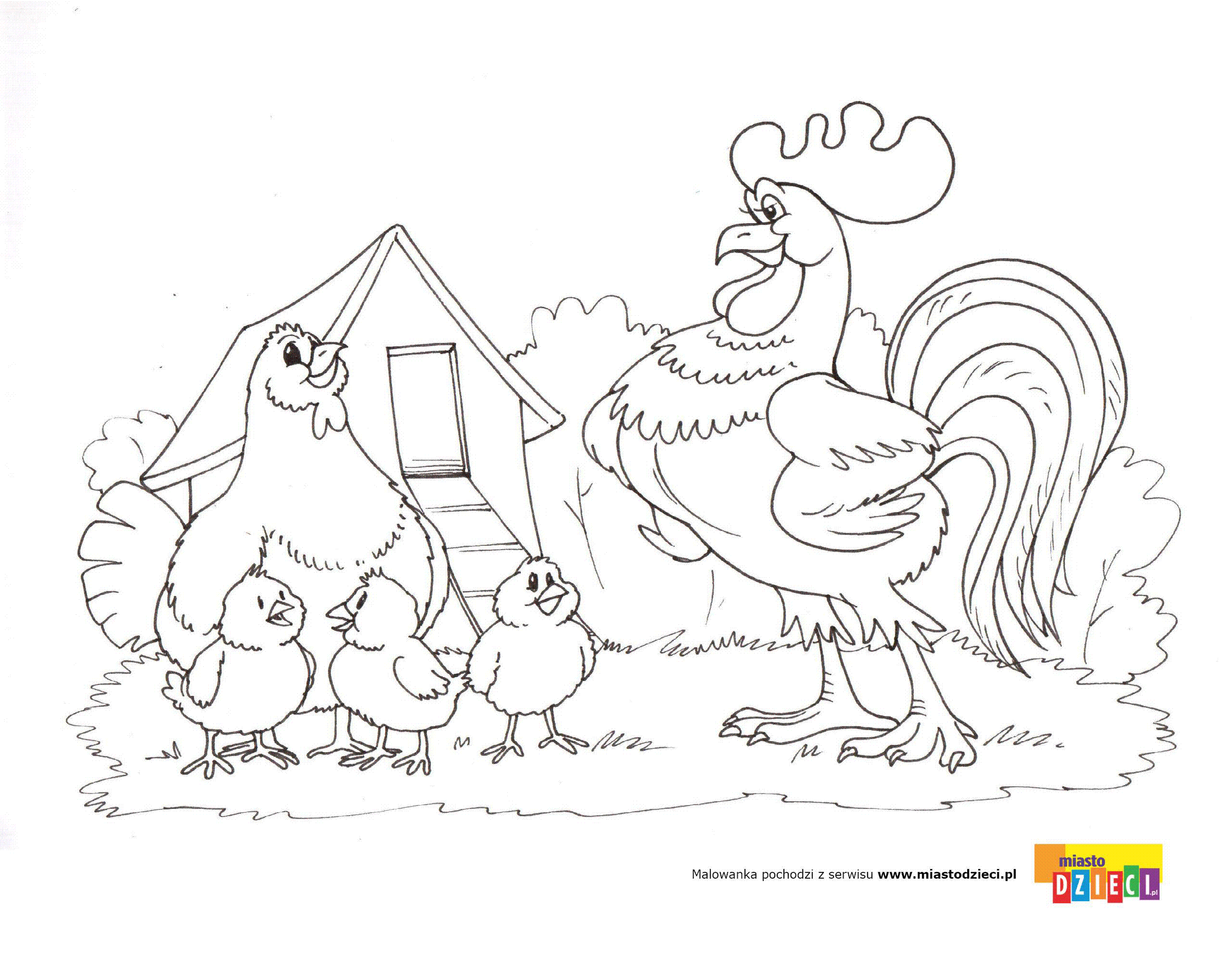 Pokoloruj obrazki. Połącz dziecko z rodzicem. Miłej pracy!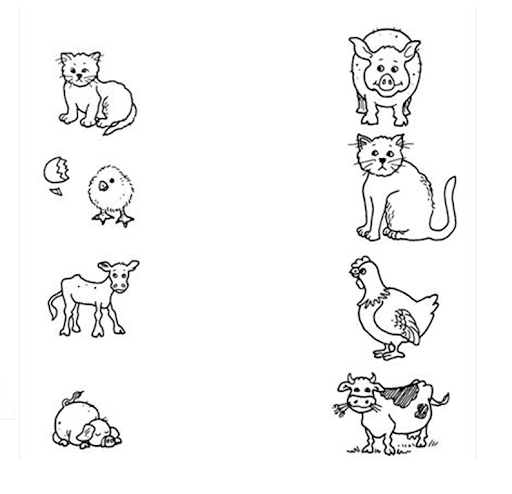 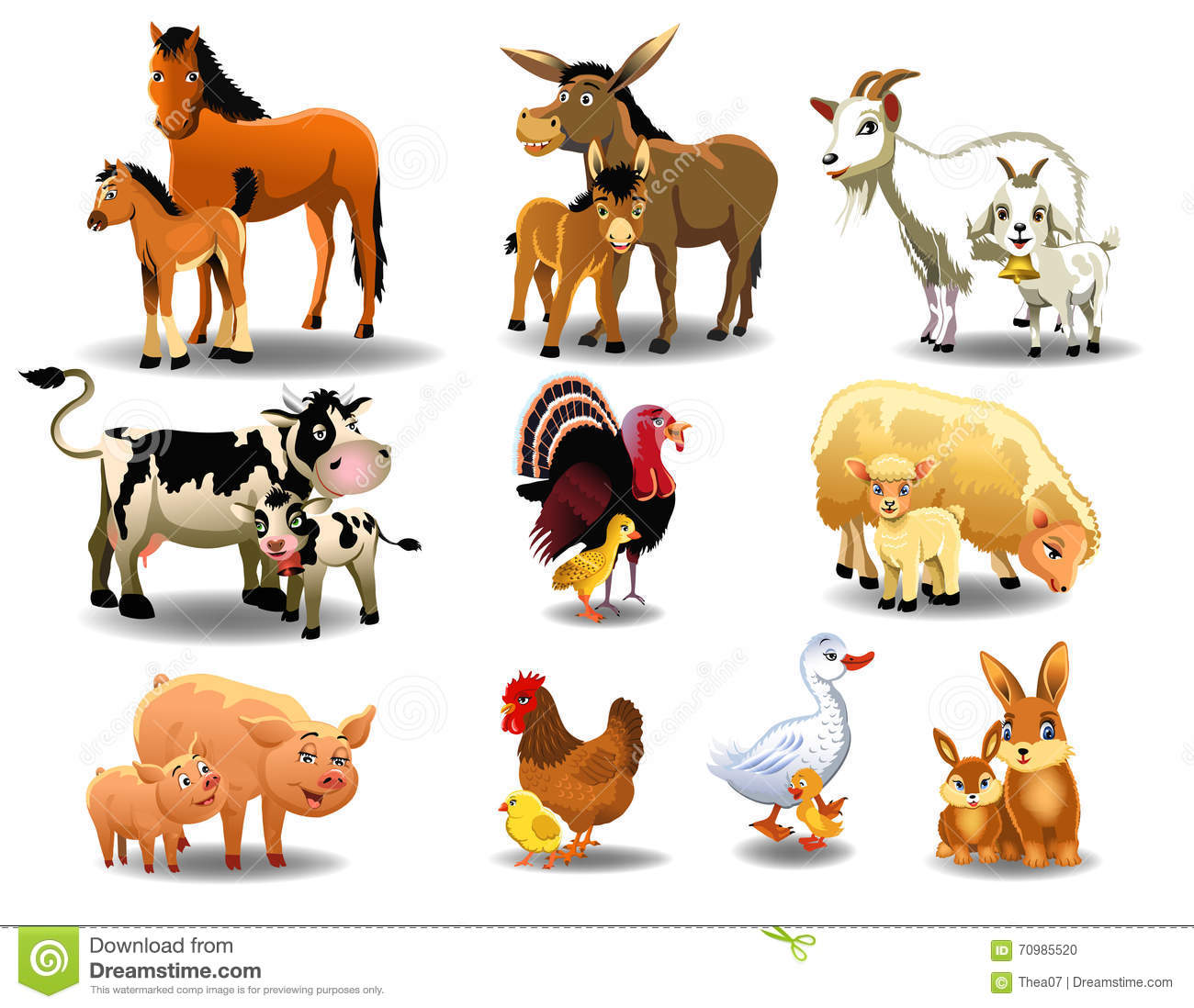 